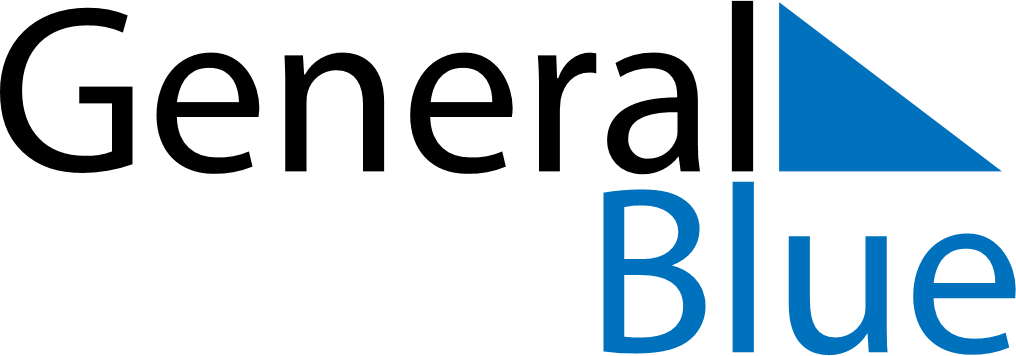 Quarter 4 of 2020JamaicaQuarter 4 of 2020JamaicaQuarter 4 of 2020JamaicaQuarter 4 of 2020JamaicaQuarter 4 of 2020JamaicaOctober 2020October 2020October 2020October 2020October 2020October 2020October 2020MONTUEWEDTHUFRISATSUN12345678910111213141516171819202122232425262728293031November 2020November 2020November 2020November 2020November 2020November 2020November 2020MONTUEWEDTHUFRISATSUN123456789101112131415161718192021222324252627282930December 2020December 2020December 2020December 2020December 2020December 2020December 2020MONTUEWEDTHUFRISATSUN12345678910111213141516171819202122232425262728293031Oct 19: National Heroes DayDec 25: Christmas DayDec 26: Boxing Day